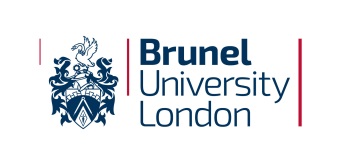 Programme Specification for Postgraduate Programme Leading to: Award Title(s) Applicable for all postgraduate students starting in [insert year]Version No.DateNotes – QUALITY ASSURANCE USE ONLYQAPostgraduate Taught  Programme Postgraduate Taught  Programme 1. Awarding institutionBrunel University London2. Teaching institution(s)Brunel University London3. Home College/Department/Division 4. Contributing College/Department/Division/Associated Institution5. Accreditation detailsPlease provide details of any accreditation for the programme/s, and the nature of the accreditation 6. Final award(s) and FHEQ Level of Award7. Programme title8. Programme type (single     honours/joint)N/A9. Most recent approval20xx (initial approval) or 20xx (Periodic Programme Review)10. Normal length of programme (in months)  for each mode of study11. Maximum period of registration for each mode of studyNormal or standard duration plus 2 years.12. Programme intakesPlease list the months in which the programme will accept enrolments, and any variations by mode of delivery or mode of study13. Modes of studyFull-time, part time, block delivery14. Modes of deliveryFace to face, online, blended learning15. Intermediate awards and titles and FHEQ Level of Award16. UCAS CodeN/A17. HECoS Code18. Route Code19. Relevant subject benchmark statements and other external and internal reference points used to inform programme designUK Quality Code for Higher Education QAA Subject Benchmark Statement (Subject area)Brunel 2030Brunel Placement Learning Policy20. Admission RequirementsDetails of PGT entry requirements are provided on the University’s and College website.  Levels of English for non-native speakers are outlined on Brunel International's language requirements pages.21. Other relevant information (e.g. study abroad, additional information on placements)22. Programme regulations not specified in Senate Regulation 3.  Any departure from regulations specified in Senate Regulation 3 must be stated here and approved by Senate.23. Further information about the programme is available from the College website.Link to programme information on the College website 24. EDUCATIONAL AIMS OF THE PROGRAMME 25. PROGRAMME AND INTERMEDIATE LEARNING OUTCOMESThe programme provides opportunities for students to develop and demonstrate knowledge and understanding (K); cognitive (thinking) skills (C); and other skills and attributes (S) in the following areas:25. PROGRAMME AND INTERMEDIATE LEARNING OUTCOMESThe programme provides opportunities for students to develop and demonstrate knowledge and understanding (K); cognitive (thinking) skills (C); and other skills and attributes (S) in the following areas:25. PROGRAMME AND INTERMEDIATE LEARNING OUTCOMESThe programme provides opportunities for students to develop and demonstrate knowledge and understanding (K); cognitive (thinking) skills (C); and other skills and attributes (S) in the following areas:25. PROGRAMME AND INTERMEDIATE LEARNING OUTCOMESThe programme provides opportunities for students to develop and demonstrate knowledge and understanding (K); cognitive (thinking) skills (C); and other skills and attributes (S) in the following areas:25. PROGRAMME AND INTERMEDIATE LEARNING OUTCOMESThe programme provides opportunities for students to develop and demonstrate knowledge and understanding (K); cognitive (thinking) skills (C); and other skills and attributes (S) in the following areas:25. PROGRAMME AND INTERMEDIATE LEARNING OUTCOMESThe programme provides opportunities for students to develop and demonstrate knowledge and understanding (K); cognitive (thinking) skills (C); and other skills and attributes (S) in the following areas:25. PROGRAMME AND INTERMEDIATE LEARNING OUTCOMESThe programme provides opportunities for students to develop and demonstrate knowledge and understanding (K); cognitive (thinking) skills (C); and other skills and attributes (S) in the following areas:   Masters   FHEQ Level7Category(K = knowledge and understanding, C = cognitive (thinking) skills, S = other skills and attributes)Learning OutcomeMasters Award Only Associated Assessment Blocks Code(s)Associated Study BlocksCode(s)Associated Modular BlocksCode(s)Masters and FHEQ level 7Masters and FHEQ level 7Masters and FHEQ level 7Masters and FHEQ level 7Masters and FHEQ level 7Masters and FHEQ level 7Masters and FHEQ level 7Learning/teaching strategies and methods to enable learning outcomes to be achieved, including formative assessmentsLearning/teaching strategies and methods to enable learning outcomes to be achieved, including formative assessmentsLearning/teaching strategies and methods to enable learning outcomes to be achieved, including formative assessmentsLearning/teaching strategies and methods to enable learning outcomes to be achieved, including formative assessmentsLearning/teaching strategies and methods to enable learning outcomes to be achieved, including formative assessmentsLearning/teaching strategies and methods to enable learning outcomes to be achieved, including formative assessmentsLearning/teaching strategies and methods to enable learning outcomes to be achieved, including formative assessmentsSummative assessment strategies and methods to enable learning outcomes to be demonstrated.Summative assessment strategies and methods to enable learning outcomes to be demonstrated.Summative assessment strategies and methods to enable learning outcomes to be demonstrated.Summative assessment strategies and methods to enable learning outcomes to be demonstrated.Summative assessment strategies and methods to enable learning outcomes to be demonstrated.Summative assessment strategies and methods to enable learning outcomes to be demonstrated.Summative assessment strategies and methods to enable learning outcomes to be demonstrated.26.  Programme Structure, progression and award requirementsProgramme structures and features: levels, assessment blocks, credit and progression and award requirementsCompulsory block: one which all students registered for the award are required to take as part of their programme of study. These will be listed in the left hand column; Optional block: one which students choose from an ‘option range’. These will be listed in the right hand column;A core assessment is an assessment identified within an assessment block or modular block (either compulsory or optional) which must be passed (at grade C- or better) in order to be eligible to progress and to be eligible for the final award. All core assessments must be specified on the programme specification next to the appropriate assessment or modular block:Where students are expected to pass the block at C- or better, but not necessarily all elements, then the block itself is core.e.g. AB5500 Project (40)Core: BlockWhere only some elements of assessments are required to be passed at C- or better, these will be identified by listing each element that is core e.g. ABXXX1 Title (XX credits) Core: 1 & 4	Where students are expected to pass all assessments in a block then this will be identified. By setting the assessment this way, students are also required to pass the block by default. This will be identified thus: 	e.g. ABXXXX Title (XX credits) Core: All, BlockA non-core assessment does not have to be passed at grade C- or better, but must D- or better in order to be eligible for the final award. Pre-MastersPre-Masters structures are specified in the relevant Validated Programme Element Specifications. These documents also specify the progression requirements to FHEQ Level 7.Masters and FHEQ Level 7Masters and FHEQ Level 7Compulsory assessment block codes, titles and credit Optional assessment block codes, titles and credits Compulsory study block codes, titles and credit volumeOptional Study block codes, titles and credit volume Compulsory modular block codes, titles and creditsOptional modular block codes, titles and creditsMasters and FHEQ Level 7 Progression and Award RequirementsAs per Senate Regulation 3PGDip may be awarded with the substitution of the dissertation (insert module code) for one or more  of the following modular/assessment blocks (insert list):ORPGDip may not be awarded by substitution of the dissertation (insert module code) for modular/assessment blocks in the taught part of the programme.Masters and FHEQ Level 7 Progression and Award RequirementsAs per Senate Regulation 3PGDip may be awarded with the substitution of the dissertation (insert module code) for one or more  of the following modular/assessment blocks (insert list):ORPGDip may not be awarded by substitution of the dissertation (insert module code) for modular/assessment blocks in the taught part of the programme.Please note: this specification provides a concise summary of the main features of the programme and the learning outcomes that a student might reasonably be expected to achieve and demonstrate if he/she takes full advantage of the learning opportunities that are provided. More detailed information on the learning outcomes, content and teaching, learning and assessment methods can be found in the modular block, assessment and study block outlines and other programme and block information. The accuracy of the information contained in this document is reviewed by the University from time to time and whenever a modification occurs.